A small family run business with “A STRONG COMMITMENT ” to the sport of High School Wrestling. 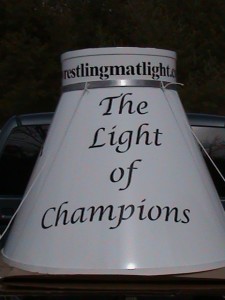 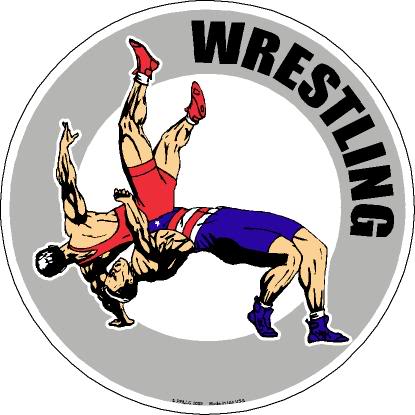 